Муниципальное бюджетное дошкольное образовательное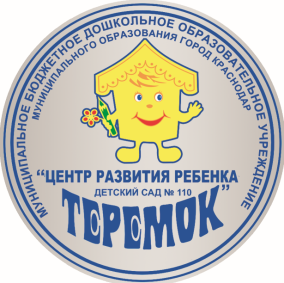 учреждение муниципального образования город Краснодар
«Центр развития ребёнка – детский сад №110 «Теремок»Мастер – класс для воспитателей: «Использование   логоритмических упражнений в режимных моментах»Воспитатель: Найденова О.В.Дата: 17.03.2021г.Краснодар 2021гЛогоритмика  – это узкоспециализированное направление профилактической или лечебной природы. Оно представлено комплексом двигательных упражнений, выполнение которых должно сочетаться с произнесением специальных звуков, слов, фраз. Исследования показали, что занятия по логоритмике способны предупреждать и/или устранять различные болезни, улучшать настроение детей, раскрывать их потенциал. Правильно подобранная по возрасту, а также индивидуальным особенностям программа позволяет настроить организм на полноценную работу без сбоев.Вскоре после введения системы в обращение было замечено, что занятия по логоритмике положительно сказываются на моторике, координации. Она способствует оттачиванию речевого дыхания, нормализует мышечный тонус. Сейчас известно, что логоритмика основывается на связи психоэмоционального состояния дошкольников с их физическими кондициями. Это позволяет применять технику с целью тренировки памяти, восприятия, внимания, формировать у малышей правильные двигательные навыки. При правильном подходе занятия успокаивают легковозбудимых и гиперактивных детей, стимулируют активность медлительных, нерасторопных ребят.	Основная цель логоритмики в дошкольном возрасте – профилактика речевых нарушений или их коррекция путем оттачивания двигательных навыков. Ее достижение сопровождается физическим оздоровлением, духовным и психоэмоциональным воспитанием.Также логоритмика для детей преследует такие цели, задачи:оттачивание дыхательных движений;отработка контроля над работой органов дыхания, движения, артикуляции;улучшение координации и моторики;стимуляция высших психических свойств: память, внимание, ориентирование в пространстве;отработка чувства ритма;культурное, духовное развитие посредством приобщения к музыке;расширение кругозора;увеличение объема словарного запаса.Реализация поставленных целей возможна лишь при ответственном подходе к работе по программе. Мало найти комплекс упражнений, нужно учесть особенности ребенка, принять во внимание правила выполнения простых действий.	Положительные результаты применения различных программ свидетельствуют о том, насколько полезна логоритмика для малышей разных возрастов, типов темперамента. Даже при отсутствии у ребенка любых отклонений или проблемных особенностей работа благотворно скажется на его общем состоянии. Логоритмические занятия особенно полезны ребятам с заиканием или предрасположенностью к нему, любыми дефектами речи, в том числе, при задержке развития навыка. Также они пригодятся часто болеющим или ослабленным дошкольникам, малышам с плохой координацией, скудной моторикой.	Логопедическая ритмика – это не строгие инструкции, а рекомендации, которые надо модифицировать и развивать самостоятельно. Творческий подход к процессу приветствуется.Занятие по логоритмике должно включать:ходьбу на месте, в разных направлениях;действия на отработку речевого дыхания, постановку артикуляции, голоса;упражнения для оттачивания внимания, поддержания мышечного тонуса;ритмические действия, формирующие чувство темпа;пение, произношение звуков, слов или фраз под музыку и без;действия, способствующие развитию мелкой моторики.Все перечисленные виды активности должны быть тесно связаны с музыкой. По этой причине подбору композиций надо уделить повышенное внимание.Логоритмика для дошкольников в играх и упражнениях – оптимальный вариант отработки нужных действий и оттачивания полезных навыков. Лучше всего систематически давать ребенку простейшие задания, плавно и постепенно усложняя их характер.Время от времени следует вводить ролевые игры (игроритмика). В них ребята должны действовать по сценарию, видя конечную цель, осознавая важность своих стараний.Логоритмические игры и упражнения:удерживание в воздухе или перемещение легких предметов (перо, кусочек ваты, мыльный пузырь) с помощью дыхания;надувание мыльных пузырей, соревнования на самый большой шарик;игра на духовых музыкальных инструментах;подъем и опускание рук со звуковым сопровождением – сначала вдох и выдох, потом отдельные звуки и слоги, затем ключевые слова и фразы. Постепенно движения можно дополнять и усложнять;непрерывное воспроизведение протяжных звуков – для облегчения и разнообразия процесса ребенок может тянуть веревочку, длину которой следует постепенно увеличивать, не предупреждая его;чтение стихов под музыку с одновременным выполнением простых движений.Действенное и интересное логоритмическое упражнение – одновременное пение с попыткой изобразить произносимые слова или их характеристики. Сначала ведущий должен задавать тон, чтобы малыши поняли, что от них требуется. Постепенно ему следует отходить в тень, давая возможность ребятам реализовать себя.Рекомендации по проведению занятий логоритмикой нужно заниматься около двух раз в неделю. Если у ребенка есть проблемы с речью, то нужно заниматься в два раза чаще.  Чтобы заинтересовать малыша, стоит использовать яркие картинки и игрушки. Занятия должны приносить положительные эмоции. Поэтому нельзя кричать на ребенка или сердиться, если у него что-то не получается. Наоборот, он должен чувствовать поддержку. Если упражнение не получается, следует отложить его на некоторое время. Для занятий нужна разнообразная музыка. Это могут быть и веселые детские песенки, и звуки природы, и классика (вальс, марш и т.д.). Кроме музыки, для упражнений могут понадобиться: куклы,  игрушки,  куклы-рукавички,  деревянные ложки или палочки,  кубики,  кольца от пирамидки, колокольчики, бубен, погремушки, мячики и т.п. Необходимо проговаривать слова стихотворения или песенки в медленном темпе. Это нужно затем, чтобы ребенок успевал соотнести текст с движениями рук, ног и туловища. Сначала ребенок выполняет упражнение одновременно со взрослым. После этого можно перейти к самостоятельному выполнению.   Результаты родителям стоит понимать, что занятия логоритмикой не дают мгновенного эффекта. Улучшения в речи ребенка будут заметны примерно через полгода. Но если нарушения были серьезные — возможно, для достижения результата потребуется год. У детей, которые занимаются логопедической ритмикой, можно заметить: четкое произношение; хорошую артикуляцию; правильное речевое дыхание; выразительную мимику; отличную моторику; хорошее чувство такта и ритма; плавные и аккуратные движения и жесты.   Логоритмика — это хороший способ в игровой форме справиться с нарушениями речи у детей.  Логоритмические упражнения не только улучшают звукопроизношение, но и учат чувству ритма, правильному дыханию, артикуляции, развивают внимание, слух и память. Детям необходимо заниматься несколько раз в неделю в течение полугода. В этом случае логоритмические упражнения дадут максимальный эффект.